For Immediate Release					        	         Contact: Office of CommunicationsJanuary 25, 2024						            	                               312-745-6110Offender Charged with Murder of 61-Year-Old Male 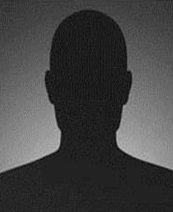 No mugshot available  	Offender:	Rolando Morales, 32			4500 block of S. Wood 			Chicago, Illinois Charges:  	One (1) felony count – Murder - First Degree		Two (2) felony counts – Home Invasion/Cause Injury Court:		Detention Hearing – 2600 S. California – January 25, 2024Narrative: 	The above offender was arrested on January 22, 2024, at 10:42 p.m., in the 4500 block of S. Wood. He was identified as the offender who, less than 10 minutes earlier, fatally stabbed a 61-year-old male in the 1700 block of W. 45th St. (9th District). The offender then forced entry into two residences in the 4500 block of S. Wood, where he was located by responding officers. The offender was subsequently placed into custody and charged accordingly. No additional information is available at this time. # # #